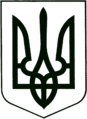 УКРАЇНА
МОГИЛІВ-ПОДІЛЬСЬКА МІСЬКА РАДА
ВІННИЦЬКОЇ ОБЛАСТІ  РІШЕННЯ №817Про хід виконання програми збереження, розвитку та зміцнення матеріально-технічної базикомунального підприємства «Тірас» Могилів-Подільської міської ради Вінницької області на 2022-2024 роки за 2022 рік 	Керуючись ст.ст. 30, 59 Закону України «Про місцеве самоврядування в Україні», заслухавши інформацію начальника комунального підприємства «Тірас» Тимошенка О.Л. про хід виконання програми збереження, розвитку та зміцнення матеріально-технічної бази комунального підприємства «Тірас» Могилів-Подільської міської ради Вінницької області на 2022-2024 роки за 2022 рік, - міська рада ВИРІШИЛА: 	1. Інформацію начальника комунального підприємства «Тірас» Могилів-Подільської міської ради Вінницької області Тимошенка О.Л. про хід виконання програми збереження, розвитку та зміцнення матеріально-технічної бази комунального підприємства «Тірас» Могилів -Подільської міської ради Вінницької області на 2022-2024 роки за 2022 рік взяти до відома.2. Начальнику комунального підприємства «Тірас» Могилів -Подільської міської ради Вінницької області Олександру Тимошенку постійно проводити роботу для забезпечення прибуткової діяльності і покращення фінансового стану підприємства.3. Контроль за виконанням даного рішення покласти на першого заступника міського голови Безмещука П.О. та на постійну комісію міської ради з питань фінансів, бюджету, планування, соціально-економічного розвитку, інвестицій та міжнародного співробітництва (Трейбич Е.А.).Міський голова			            	   Геннадій ГЛУХМАНЮКВід 31.08.2023р.35 сесії            8 скликання